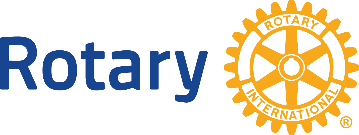 Club Resolution in Support of Candidate For District 7780 Governor (2026-27)WHEREAS, __________________________________, is a member in good standing of the Rotary Club of ____________________________; andWHEREAS, __________________________________, has served a full term as President of the Rotary Club of ________________________, or at least six months as a charter president; will have been a member of one or more Rotary clubs for seven or more years at the time of assuming office as District Governor, and holds a classification other than honorary; andWHEREAS, __________________________________, agrees to serve if selected, agrees to attend the Rotary International Assembly for its full duration, and otherwise meets all qualifications of a governor nominee as specified in the Rotary International Manual of Procedure;NOW, THEREFORE, BE IT RESOLVED that, at its regular meeting on _________________, 2023, the Rotary Club of ________________________, recommends to the District 7780 Nominating Committee that its said club member be nominated as District Governor for 2026-27.Dated this ______ day of _________________, 2023President________________________________Secretary________________________________This resolution should be completed and emailed to macheney@comcast.net and lobosco@maine.rr.com by October 15, 2023 (though the date may be extended).  Please call Nominating Committee Chair John LoBosco at 207-838-3554 to confirm he received the completed form from you, unless he acknowledged receipt in writing to you (I.e., by return e-mail).